COURSE RMATION SHEET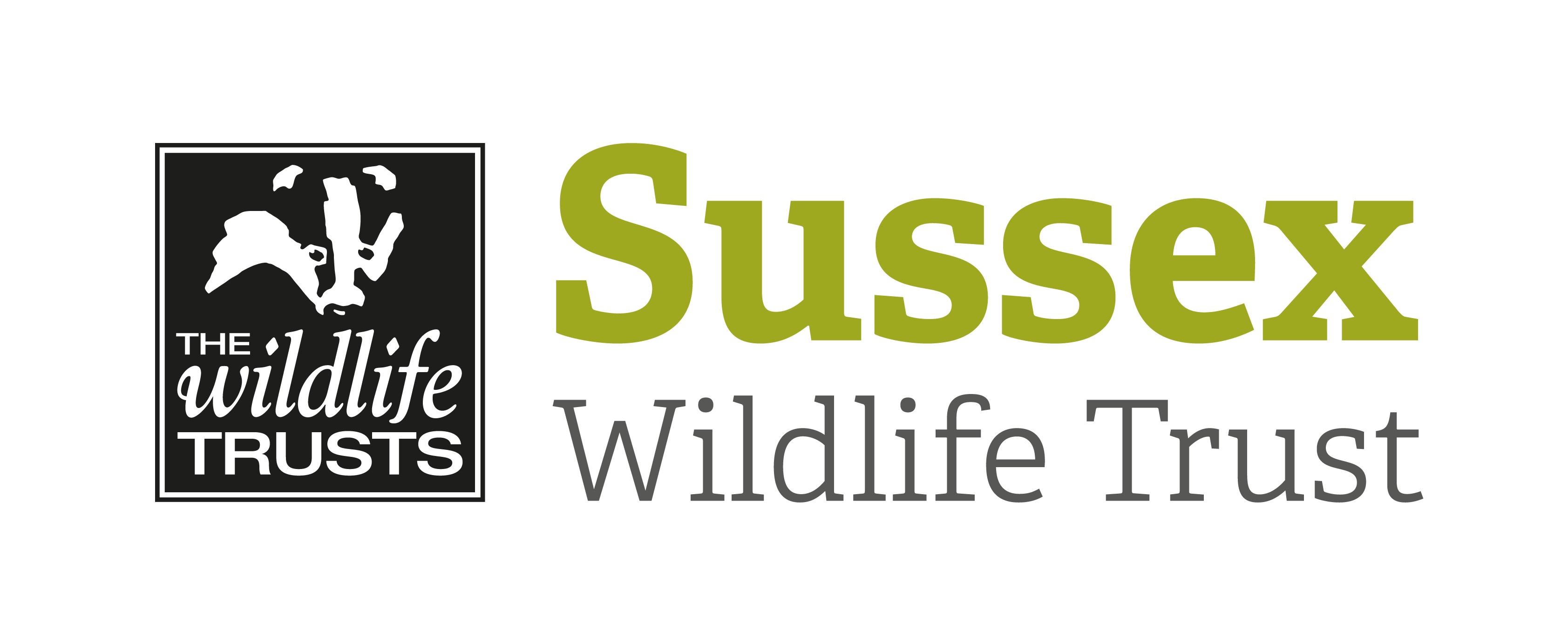 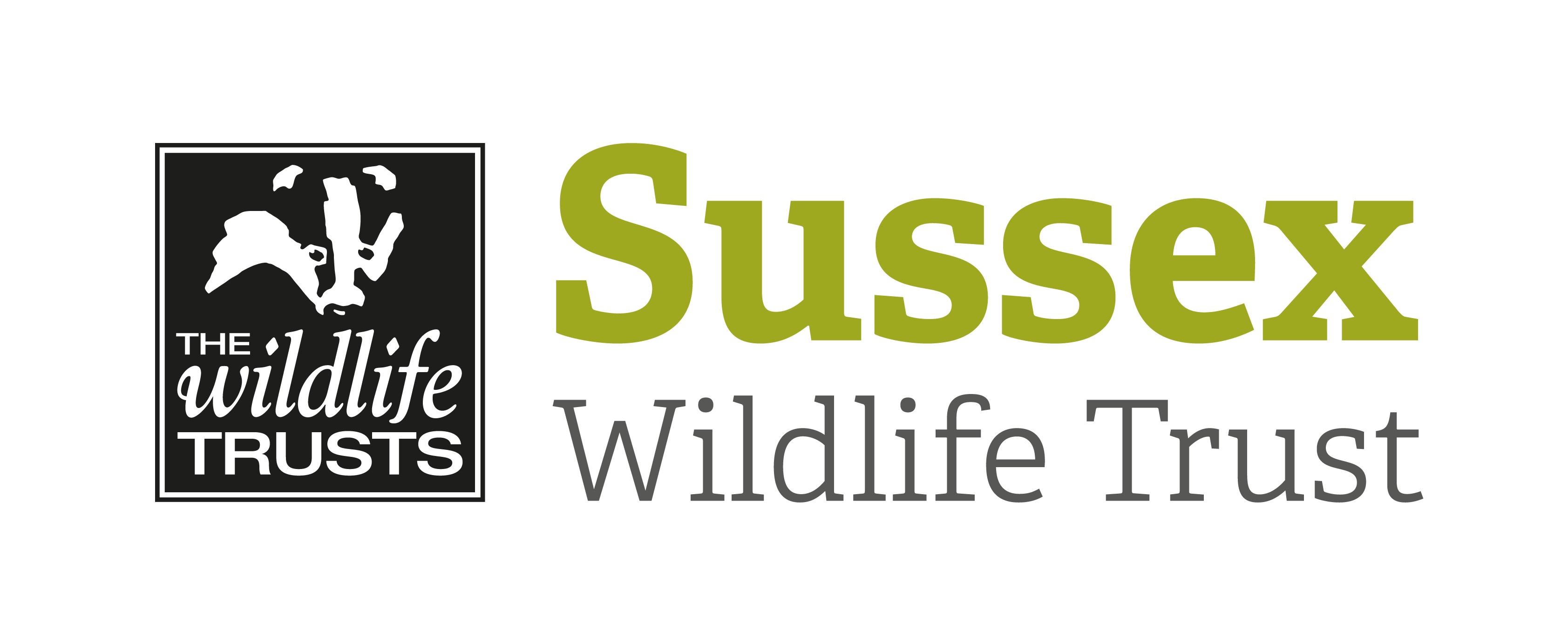 Course Title:   An Introduction to the birds of WoodlandCourse Title:   An Introduction to the birds of WoodlandCourse Title:   An Introduction to the birds of WoodlandDay/Date/Year:  Monday 20 April 2020Start Time:  9.30amStart Time:  9.30amFinish Time:  1pmFinish Time:  1pmCourse Tutor:Mike RussellMike RussellMike RussellCourse description d subjects coveredThese special half day bird safaris are aimed at giving beginners an introduction to the bird life of Sussex in a variety of habitats. In April our woodland birds are busy establishing their territories and finding mates. It’s a great to get to grips with identifying birds through sight and song. The woodland habitats around Pulborough Brooks offer a great opportunity to watch warblers, finches, woodpeckers, Nuthatches, Treecreepers and other woodland birds. PLEASE NOTE: There is a £6 entrance fee charge to enter the reserve for non-RSPB members. Please bring your membership card if you are a RSPB member for free entry.No previous knowledge needed, just enthusiasm. . These special half day bird safaris are aimed at giving beginners an introduction to the bird life of Sussex in a variety of habitats. In April our woodland birds are busy establishing their territories and finding mates. It’s a great to get to grips with identifying birds through sight and song. The woodland habitats around Pulborough Brooks offer a great opportunity to watch warblers, finches, woodpeckers, Nuthatches, Treecreepers and other woodland birds. PLEASE NOTE: There is a £6 entrance fee charge to enter the reserve for non-RSPB members. Please bring your membership card if you are a RSPB member for free entry.No previous knowledge needed, just enthusiasm. . These special half day bird safaris are aimed at giving beginners an introduction to the bird life of Sussex in a variety of habitats. In April our woodland birds are busy establishing their territories and finding mates. It’s a great to get to grips with identifying birds through sight and song. The woodland habitats around Pulborough Brooks offer a great opportunity to watch warblers, finches, woodpeckers, Nuthatches, Treecreepers and other woodland birds. PLEASE NOTE: There is a £6 entrance fee charge to enter the reserve for non-RSPB members. Please bring your membership card if you are a RSPB member for free entry.No previous knowledge needed, just enthusiasm. . Meeting point / Venue:We will meet outside the RSPB Pulborough Brooks visitors centre. The reserve is located between Pulborough and Storrington on the A283. Full directions are available on the RSPB website.We will meet outside the RSPB Pulborough Brooks visitors centre. The reserve is located between Pulborough and Storrington on the A283. Full directions are available on the RSPB website.We will meet outside the RSPB Pulborough Brooks visitors centre. The reserve is located between Pulborough and Storrington on the A283. Full directions are available on the RSPB website. sites to be visited:RSPB Pulborough Brooks ReserveRSPB Pulborough Brooks ReserveRSPB Pulborough Brooks ReserveWhat to bring:BinocularsAppropriate footwear for walking in potential wet and muddy areas.Appropriate clothing for weather conditions at time. A field identification guide may be useful but not essentialBinocularsAppropriate footwear for walking in potential wet and muddy areas.Appropriate clothing for weather conditions at time. A field identification guide may be useful but not essentialBinocularsAppropriate footwear for walking in potential wet and muddy areas.Appropriate clothing for weather conditions at time. A field identification guide may be useful but not essential rmation: PLEASE NOTE: There is a £6 entrance fee charge to enter the reserve for non-RSPB members. Please bring your membership card if you are a RSPB member for free entry.Free car parking.There are toilet facilities and a café at the visitors centre. PLEASE NOTE: There is a £6 entrance fee charge to enter the reserve for non-RSPB members. Please bring your membership card if you are a RSPB member for free entry.Free car parking.There are toilet facilities and a café at the visitors centre. PLEASE NOTE: There is a £6 entrance fee charge to enter the reserve for non-RSPB members. Please bring your membership card if you are a RSPB member for free entry.Free car parking.There are toilet facilities and a café at the visitors centre. Public Trsport:  Compass Bus 100, from Burgess Hill to Horsham, stops at Pulborough train station and serves the stop immediately outside the reserve. It is a request stop, so you will need to ask the driver to drop you outside the reserve when you board. Contact Traveline at www.travelinesoutheast.org.ukCompass Bus 100, from Burgess Hill to Horsham, stops at Pulborough train station and serves the stop immediately outside the reserve. It is a request stop, so you will need to ask the driver to drop you outside the reserve when you board. Contact Traveline at www.travelinesoutheast.org.ukCompass Bus 100, from Burgess Hill to Horsham, stops at Pulborough train station and serves the stop immediately outside the reserve. It is a request stop, so you will need to ask the driver to drop you outside the reserve when you board. Contact Traveline at www.travelinesoutheast.org.ukAccessibility: We will be out for about 3 hours walking on rough tracks, which may be wet and muddy after rain.We will be out for about 3 hours walking on rough tracks, which may be wet and muddy after rain.We will be out for about 3 hours walking on rough tracks, which may be wet and muddy after rain.